                            BİRİM FİYAT TEKLİF CETVELİ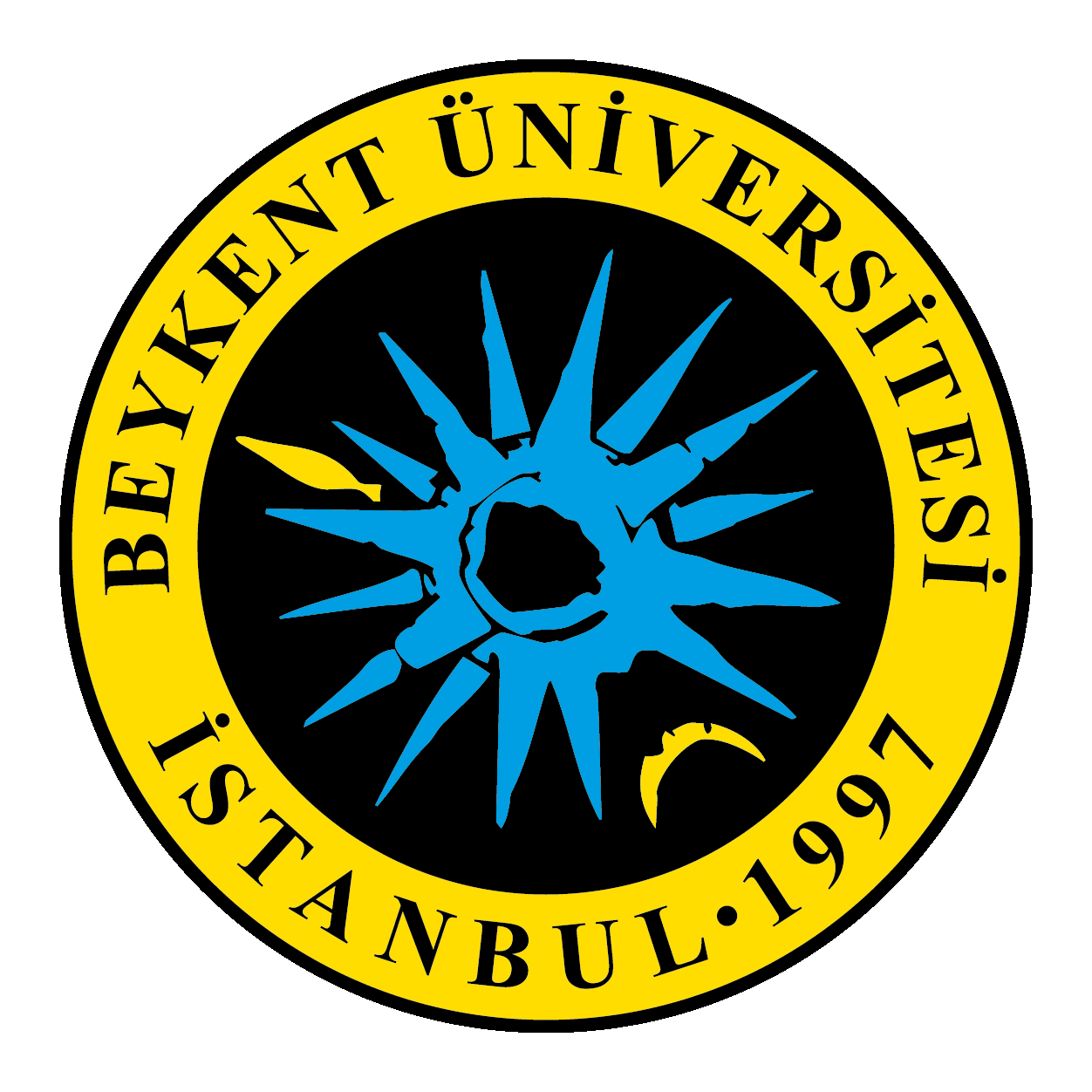 KISIM 4 (TEMİZ SU TESİSATI)İhale kayıt numarası: 2022/0023*Tabloya gerektiği kadar satır eklenecektir. *Bu standart form ihale dokümanına eklenmeden önce ihale kayıt numarası idare tarafından doldurulacaktır.Adı ve SOYADI/Ticaret UnvanıKaşe ve İmza1 Bu sütun idarece hazırlanacaktır. 2  Bu sütun isteklilerce doldurulacaktır. 3Teklif vermeye yetkili kişi tarafından her sayfası ad ve soyadı/ticaret unvanı yazılarak imzalanacaktır. Teklifin ortak girişim  (iş ortaklığı veya konsorsiyum) olarak verilmesi halinde, teklif mektubu bütün ortaklar veya yetki verdikleri kişiler tarafından imzalanacaktır.A1A1A1A1B2B2Sıra Noİş Kaleminin Adı ve Kısa Açıklaması 6BirimiMiktarıTeklif Edilen4 Birim FiyatTutarı1kapasite: 4 lt/sn, et kalınlığı: min.2 mm, yağ hacmi: 160 litre katı atık yağ ayırıcı1,00Ad.22,50 m3 prizmatik modüler paslanmaz çelik su deposu1,00Ad.3Debisi 5.0-10 m3/h, basıncı 15-20 mss parçalayıcı bıçaklı dalgıç tip su pompası2,00Ad.4PİRİNÇ KROMAJ IZGARALI GÖVDE PLASTİK 15*15 cm. Ø 70 Çıkışlı5Ad.5PN 20 ALÜMİNYUM FOLYOLU POLİPROPİLEN BORULAR  Ø 20 mm.45mt.6PN 20 ALÜMİNYUM FOLYOLU POLİPROPİLEN BORULAR  Ø 25mm.69mt.7PN 20 ALÜMİNYUM FOLYOLU POLİPROPİLEN BORULAR  Ø 32 mm.50mt.8BORU MONTAJ MALZEME BEDELİ(FİTTİNGS)45%9POLİPROPİLEN PLASTİK PİS SU BORULARI (GEÇME MUFLU) Ø 50 mm.16mt.10POLİPROPİLEN PLASTİK PİS SU BORULARI (GEÇME MUFLU) Ø 70 mm.20mt.11POLİPROPİLEN PLASTİK PİS SU BORULARI (GEÇME MUFLU) Ø 100 mm.100mt.12POLİPROPİLEN MONTAJ MALZEME BEDELİ(FİTTİNGS)35%13KÜRESEL VANA   3/4''16Ad.14KÜRESEL VANA   1 ''4Ad.15DİKİŞLİ GALVANİZ BORULAR  1 1/4''50mt.16DİKİŞLİ GALVANİZ BORULAR  1 1/2''50mt.17GALVANİZ BORU MONTAJ BEDELİ (FİTTİNGS)30%18Bir Gözlü Damlalıklı Evye 3Ad.19Tek kumandalı, duvardan çıkışlı endüstriyel mutfak bataryası3Ad.TOPLAM TUTAR  (K.D.V Hariç)TOPLAM TUTAR  (K.D.V Hariç)TOPLAM TUTAR  (K.D.V Hariç)TOPLAM TUTAR  (K.D.V Hariç)TOPLAM TUTAR  (K.D.V Hariç)